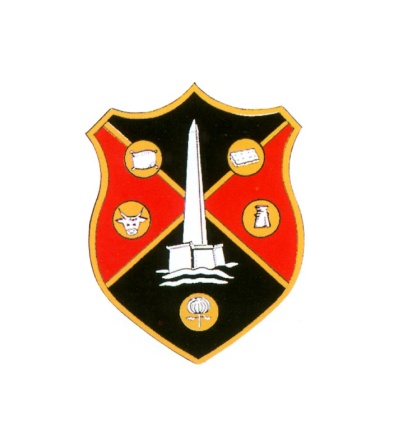 WELLINGTON TOWN COUNCILCOUNCIL PLANNING MEETINGThe PLANNING meeting of Wellington Town Council will be held in the United Reformed Church Hall in Fore Street, Wellington, on Monday 3rd February 2020 at 6:15pmMembers of the public are cordially invited to attend this meetingAGENDA1. APOLOGIES2. DECLARATION OF INTERESTS3.  PUBLIC PARTICIPATIONThe Chair to advise the Committee of any items on which members of the public have requested to speak and advise those members of the public present of the details of the Council’s public participation scheme. For those members of the public who have requested to speak, please note, a three-minute time limit applies to each speaker and you will be asked to speak before Councillors debate the issue.Names of anyone speaking under this item will be included in the council's minutes which are published on the Wellington Town Council website, unless the individuals concerned state their objection to this information being included in the publication.4. APPLICATIONS TO BE DETERMINED BY TOWN COUNCIL:(a)  Case Ref: 43/19/0111 – Single storey front extension at 1 Willcocks Close, Wellington(b) Case Ref: 43/19/0107 – Erection of single storey extension to the side and rear of 81 Oaken Ground, Rockwell Green, Wellington5. TO CONSIDER WHAT COMMENTS TO MAKE ON THE FOLLOWING APPLICATIONS THAT WILL BE DETERMINED BY SOMERSET WEST AND TAUNTON COUNCIL OR SOMERSET COUNTY COUNCIL:a) Case Ref: 43/19/0110 – Change of use of shop to residential extension for 2 Tone Hill, Tone Dale, Wellingtonb) Case Ref: 43/20/0001/CO – Prior approval for the proposed change of use of a building from office use (Class B1(a) to 1 No. self contained Flat on the first floor (Class C3) with associated works at 4 Fore Street, WellingtonSomerset West and Taunton Council Planning Officer will be in attendance at this meetingPLEASE NOTE: COPIES OF ALL PLANNING APPLICATIONS TO BE DETERMINED AND CONSIDERED BY THE TOWN COUNCIL WILL BE ON DISPLAY IN THE UNITED REFORMED CHURCH HALL ON THE DAY OF THE MEETINGKathryn Hemensley, Town Clerk27th January 2020